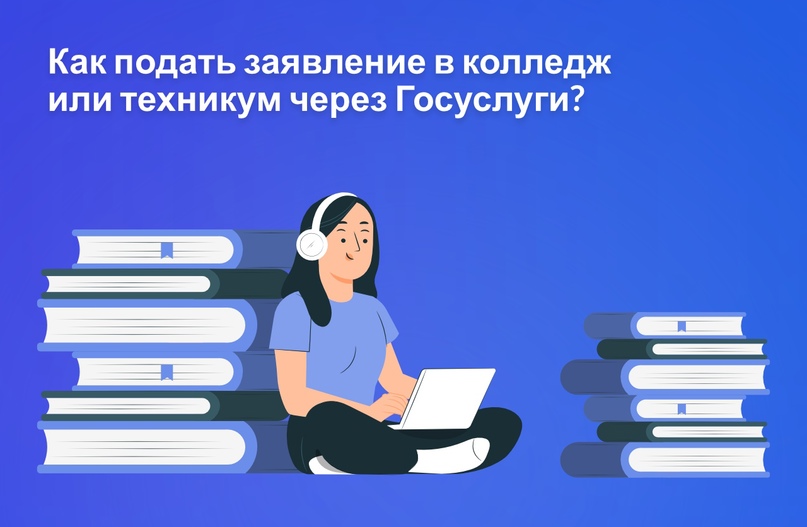 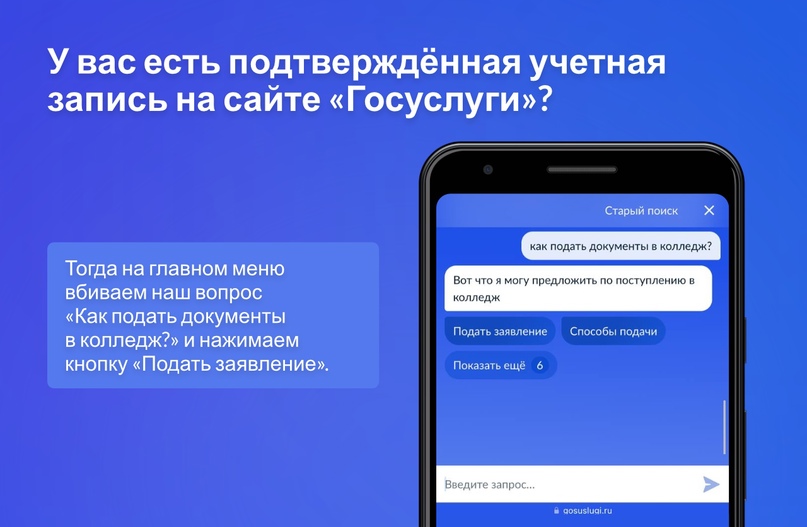 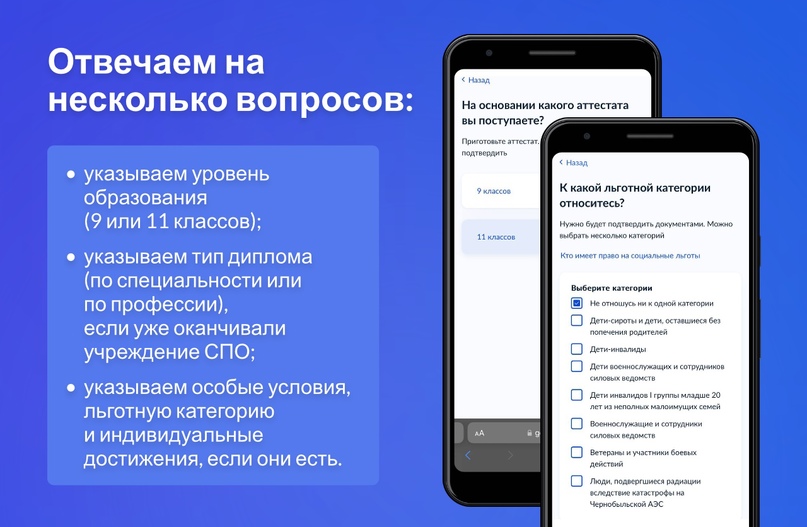 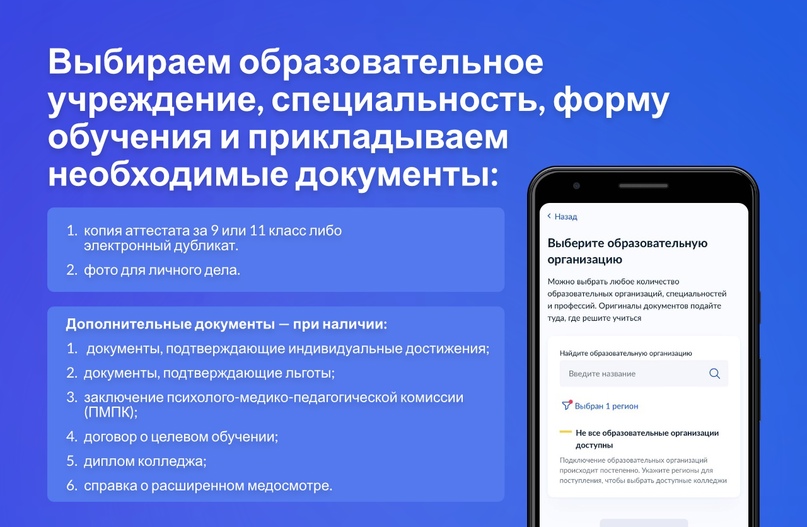 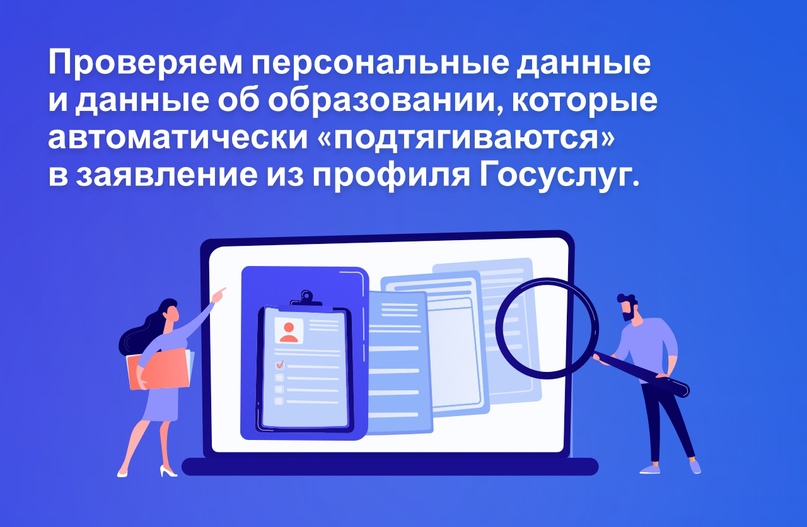 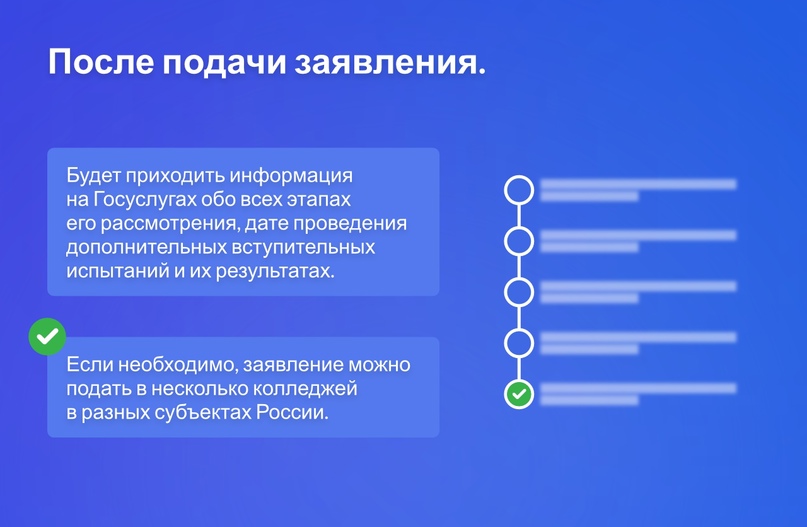 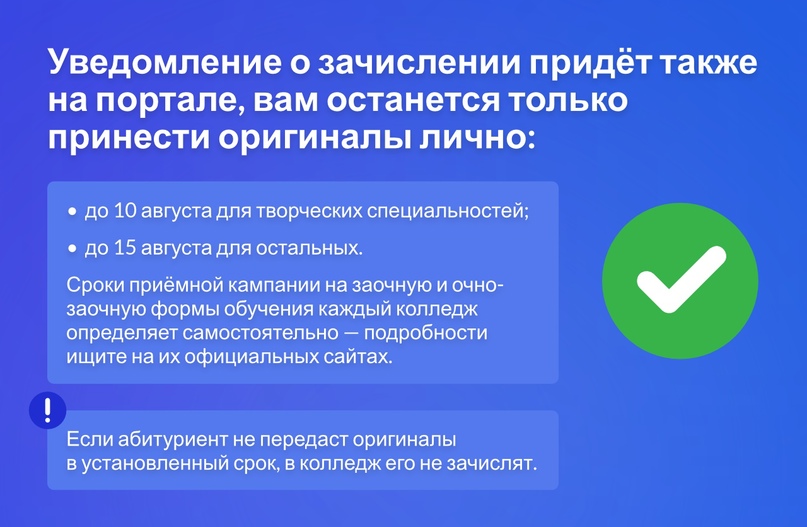 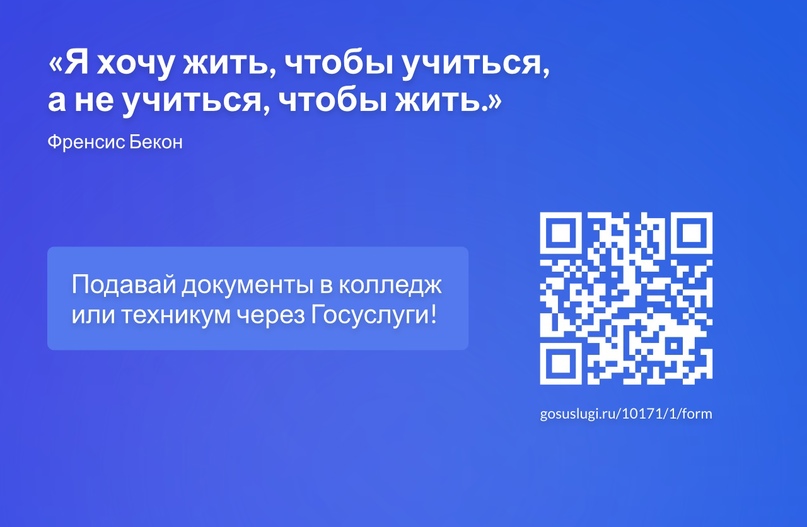 А если вопросы останутся, то на них ответят на платформе обратной связи «Госуслуги. Решаем вместе».